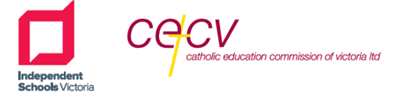 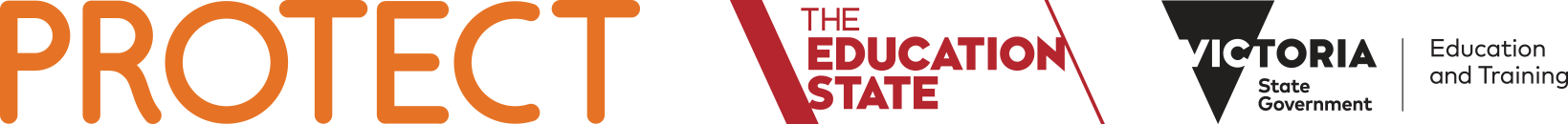 Responding to suspected child abuse: template for victorian schoolswhen to use this template?School staff should use this template to document any incident, disclosure or suspicion that a child has been, or is at risk of being abused. This template should be used in conjunction with the following: Four Critical Actions For Schools: Responding to Incidents, Disclosures and Suspicions of Child Abuse.Completing this template should not impact on reporting times. If a child is in immediate danger, school staff should report immediately to Victoria Police.Whilst you may need to gather the information to make a report, remember it is not the role of school staff to investigate abuse, leave this to Victoria Police and/or DHHS Child Protection.Why record this information?When completing this template your aim should be to provide as much information as possible. This information will be critical to any reports and may be sought at a later date if the matter is the subject of Court proceedings. These notes may also later assist you if you are required to provide evidence to support any decisions.It is a requirement under Ministerial Order No. 870- Child Safe Standards- Managing the risk of child abuse in schools for schools to keep clear and comprehensive notes on all observations, disclosures and other details that led them to suspect the abuse.  Responding to an Incident, Disclosure or Suspicion of Child Abuse PLEASE NOTE: IF YOU ARE MAKING A REPORT TO DHHS CHILD PROTECTION OR VICTORIA POLICE YOU MUST SEEK ADVICE BEFORE CONTACTING PARENTS/CARERS SO AS NOT TO COMPROMISE ANY INVESTIGATION OR PLACE A CHILD AT FURTHER RISK critical action 1: immediate response to an incident If anyone is in immediate danger school staff should report immediately to Victoria Police on 000. See action 1 of Four Critical Actions For Schools: Responding to Incidents, Disclosures and Suspicions of Child Abuse. child’s informationdetails of the incident, disclosure or suspicioncritical action 2: reportingSee Action 2 of Four Critical Actions for Schools: Responding to Incidents, Disclosures and Suspicions of Child Abusecritical action 3: contacting parents/carersSee Action 3 of Four Critical Actions For Schools: Responding to Incidents, Disclosures and Suspicions of Child AbuseCRITICAL ACTION 4: PROVIDING ONGOING SUPPORT See Action 4 of Four Critical Actions For Schools: Responding to Incidents, Disclosures and Suspicions of Child Abuse PROCESS OF REVIEWCOMPLETE THIS SECTION BETWEEN 4-6 WEEKS AFTER AN INCIDENT, SUSPICION OR DISCLOSURE OF ABUSE IN CONJUNCTION WITH YOUR SCHOOL LEADERSHIP TEAM. THIS WILL SUPPORT YOU AND YOUR SCHOOL TO CONTINUE TO PROTECT CHILDREN IN YOUR CARE AND TO REFLECT ON YOUR PROCESSES AND THE NEED FOR ANY FOLLOW- UP ACTION. SAFETY AND WELLBEINGSTaff member leading the responseName:Occupation:Location (School address):RElationship to child:responding to an emergencydid the child require first aid? provide details if ‘yes’.Who administered this? (name and title)did the child require further immediate medical assistance?Current location and safety status:E.g. are all impacted students safe and not in any immediate danger?if a child is in immediate danger school staff should report immediately to victoria police on 000personal detailspersonal detailsname:gender:Year level/class:date of birth:residential address:residential address:parent/carer name/s:parent/carer name/s:parent/carer contact:parent/carer contact:language(s) spoken by child:language(s) spoken by child:disabilities, mental or physical health issues:disabilities, mental or physical health issues:Child’s backgroundcultural status and religious backgroundif the child is of aboriginal or torres strait islander background, government schools must contact their koorie engagement support officer, and catholic schools must contact the diocesan education office to arrange culturally appropriate support. if the child is an international student you must notify the international education division on (03) 9637 2990any known previous history of suspected abuse(prior to this incident, disclosure or suspicion or involvement with agencies): family backgroundfamily composition (if known):list parenting or care arrangements and sibling names and agesany other people living with the child (if known):family backgrounddisability, mental or physical health issues in family (if known):likely reaction to a report being made (if known):grounds for your belief that a child has been, or is at risk of abuseindicators or instances which led you to believe that a child/children are subject to child abuse, or at risk of abuse:detail any disclosures or incidents or suspicions (including names, times and dates documenting a child’s exact words as far as possible). include specific detail here on what led you to form a reasonable belief that a child has been, or is at risk of being abused. any physical indicators of abuse:any behavioural indicators of abuse:any patterns of behaviour or prior concerns leading up to an incident, disclosure or suspicion:details of persons alleged to have committed the abuse (if known)details of persons alleged to have committed the abuse (if known)name:name:genderdate of birth:relationship to child:nothing if they are within the school or within the family and community (this will impact on who you report to)relationship to child:nothing if they are within the school or within the family and community (this will impact on who you report to)address:address:contact details:contact details:reporting to authorities reporting to authorities tick the authorities you have reported to:VICTORIA POLICEDHHS CHILD PROTECTION CHILD FIRST DECISION NOT TO REPORTIF YOU’VE DECIDED NOT TO REPORT, LIST YOUR REASONS HERE. ALSO INCLUDE ANY FOLLOW-UP ACTIONS UNDERTAKEN BY YOU BELOW:tick the authorities you have reported to:VICTORIA POLICEDHHS CHILD PROTECTION CHILD FIRST DECISION NOT TO REPORTIF YOU’VE DECIDED NOT TO REPORT, LIST YOUR REASONS HERE. ALSO INCLUDE ANY FOLLOW-UP ACTIONS UNDERTAKEN BY YOU BELOW:PROVIDE DETAILS OF YOUR interal discussions to either of the following:government school staff must report to security services unit and also to the employee conduct branch if the incident, disclosure or suspicion involves a staff member, contractor or volunteer. catholic school staff must report to their catholic diocesan education office PROVIDE DETAILS OF YOUR interal discussions to either of the following:government school staff must report to security services unit and also to the employee conduct branch if the incident, disclosure or suspicion involves a staff member, contractor or volunteer. catholic school staff must report to their catholic diocesan education office DATE:tIME:authority:authority:outcomes from the report:outcomes from the report:reporting internallyreporting internallyPROVIDE DETAILS of your discussion with school leadership PROVIDE DETAILS of your discussion with school leadership time:datE:Names:Names:Discussion outcomes:Discussion outcomes:provide details of your internal discussions to either of the following:government school staff must report to security services unit and also to the employee conduct branch if the incident, disclosure or suspicion involves a staff member, contractor or volunteercatholic school staff must report to their catholic diocesan education office  provide details of your internal discussions to either of the following:government school staff must report to security services unit and also to the employee conduct branch if the incident, disclosure or suspicion involves a staff member, contractor or volunteercatholic school staff must report to their catholic diocesan education office  Time:Date:Names: Names: Discussion outcomes:Discussion outcomes:actions taken provide details of your discussion with parents/carers (if appropriate):school staff must consult with victoria police and/or dhhs child protection to determine if it is appropriate to contact parents, if it is, parents must be contacted as soon as possible (preferably on the same day of the incident, disclosure or suspicion). have you sought advice from dhhs child protection or victoria police?NOYESIS IT APPROPRIATE TO CONTACT PARENT/CARERNOYES LIST REASONS IF IT IS NOT APPROPRIATE TO CONTACT PARENT/CARER:IF CONTACTING PARENT/CARER, PROVIDE THE FOLLOWING DETAILS:  NAME OF STAFF MEMBER MAKING THE CALL:Name OF PARENT/CARER RECEIVING THE CALL:Discussion outcomes:planned actions include detail on what follow-up actions have occurred to support the student (for example, referral to wellbeing professionals and other specialised services, the convening of a student support group and development of support plans):FOLLOW UP ACTIONSSUPPORT:  REFERRALS(S):CURRENT SAFETY AND WELLBEING OF THE CHILD IS THE CHILD SAFE FROM ABUSE AND HARM?NOYESIF NOT CONSIDER THE NEED TO MAKE A FURTHER REPORTDOES THE CHILD HAVE ANY WELLBEING ISSUES THAT ARE NOT CURRENTLY BEING ADDRESSED?NOYES IF SO, CONSIDER HOW THESE CAN BE ADDRESSED AND CAPTURED WITHIN A STUDENT SUPPORT PLAN CURRENT WELLBEING OF OTHER CHILDREN WHO MAY BE IMPACTED BY THE ABUSE  ARE THERE ANY OTHER CHILDREN WHO MAY BE IMPACTED BY THE ABUSE?NOYESIF SO HAVE THEIR WELLBEING NEEDS BEEN METNOYES IF SO, CONSIDER HOW THESE CAN BE ADDRESSED AND CAPTURED WITHIN A STUDENT SUPPORT PLAN CURRENT WELLBEING OF impacted staff members  Does the staff member who made the report/ witnessed the incident, formed a suspicion or received a disclosure require any support?NOYESIF SO HAS THIS BEEN RECEIVED?NOYES rEVIEW OF ACTIONS TAKEN rEVIEW OF ACTIONS TAKEN HAVE SCHOOL STAFF FOLLOWED THE FOUR CRITICAL ACTIONS FOR SCHOLS: RESPONDING TO INCIDENTS, DISCLOSURES OR SUSPICIONS OF CHILD ABUSE?WAS AN APPROPRIATE DECISION MADE IN RELATION TO WHEN TO ACT?NOYESCOULD THE SUSPECTED ABUSE HAVE BEEN DETECTED EARLIER?NOYESACTION 1DID THE SCHOOL TAKE APPROPRIATE ACTION IN AN EMERGENCY?NOYESACTION 2WAS A REPORT MADE TO THE APPROPRIATE AUTHORITIES AND INTERNALLY?NOYESWERE SUBSEQUENT REPORTS MADE IF NECESSARY?NOYESACTION 3DID THE SCHOOL CONTACT THE PARENTS/CARERS ASAP?NOYESHAVE THE PARENTS CONTINUED TO BE ENGAGED IF APPROPRIATE?NOYES ACTION 4HAS THE SCHOOL PROVIDED ADEQUATE SUPPORT FOR THE STUDENT?NOYESHAS A STUDENT SUPPORT PLAN BEEN ESTABLISHED, IMPLEMENTED AND REVIEWED?NOYESHAS A STUDENT SUPPORT GROUP BEEN ESTABLISHED?NOYESWAS THE STUDENT APPROPRIATELY SUPPORTED IN ANY INTERVIEWS?NOYESHAVE ANY COMPLAINTS BEEN RECEIVED?NOYESHAVE THE COMPLAINTS BEEN RESOLVED?NOYES